           T.C.SAYI : 59760180/912.02-	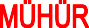 KONU : Hizmet Damgalı Pasaport Talep FormuSAMSUN İL NÜFUS VE VATANDAŞLIK MÜDÜRLÜĞÜNE5682 sayılı Pasaport Kanunu gereği aşağıda açık kimliği, görev unvanı ve kadro derecesi belirtilen görevli, eş ve çocuklarına hizmet damgalı pasaport verilmesini arz/rica ederim.	* İl Nüfus ve Vatandaşlık Müdürlüklerine pasaport talep formlarını imzalamak üzere bildirilen yetkililerden herhangi biri tarafından imzalanması gerekmektedirHİZMET DAMGALI PASAPORT TALEP FORMU (ARKA YÜZ)                        Hak Sahibi Kişinin Adı Soyadı                Yukarıda yer alan hususları okudum.…/…/…...                                                                                                                                  İMZASIPASAPORT ALACAK KİŞİLERİN BİLGİLERİPASAPORT ALACAK KİŞİLERİN BİLGİLERİPASAPORT ALACAK KİŞİLERİN BİLGİLERİKİŞİT.C. KİMLİK NOADI SOYADI (BÜYÜK HARFLERLE)Hak Sahibi (Zorunlu)Eşi (Alacaksa)Çocuğu (Alacaksa)Çocuğu (Alacaksa)Çocuğu (Alacaksa)Çocuğu (Alacaksa)HAK SAHİBİ PERSONELİNHAK SAHİBİ PERSONELİNHAK SAHİBİ PERSONELİNHAK SAHİBİ PERSONELİNHAK SAHİBİ PERSONELİNHAK SAHİBİ PERSONELİNHAK SAHİBİ PERSONELİNHAK SAHİBİ PERSONELİNHAK SAHİBİ PERSONELİNHAK SAHİBİ PERSONELİNHAK SAHİBİ PERSONELİNHAK SAHİBİ PERSONELİNHAK SAHİBİ PERSONELİNHAK SAHİBİ PERSONELİNHAK SAHİBİ PERSONELİNHAK SAHİBİ PERSONELİNHAK SAHİBİ PERSONELİNHAK SAHİBİ PERSONELİNHAK SAHİBİ PERSONELİNGörev UnvanıGörev UnvanıGörev UnvanıGörev UnvanıGörev UnvanıKurum Sicil NoKurum Sicil NoGÖREVLENDİRME TARİHİ (Gün/Ay/Yıl)GÖREVLENDİRME TARİHİ (Gün/Ay/Yıl)GÖREVLENDİRME TARİHİ (Gün/Ay/Yıl)GÖREVLENDİRME TARİHİ (Gün/Ay/Yıl)GÖREVLENDİRME TARİHİ (Gün/Ay/Yıl)GÖREVLENDİRME TARİHİ (Gün/Ay/Yıl)GÖREVLENDİRME TARİHİ (Gün/Ay/Yıl)GÖREVLENDİRME TARİHİ (Gün/Ay/Yıl)GÖREVLENDİRME TARİHİ (Gün/Ay/Yıl)GÖREVLENDİRME TARİHİ (Gün/Ay/Yıl)GÖREVLENDİRME TARİHİ (Gün/Ay/Yıl)GÖREVLENDİRİLEN ÜLKEGÖREVLENDİRİLEN ÜLKEGÖREVLENDİRİLEN ÜLKEGÖREVLENDİRİLEN ÜLKEGÖREVLENDİRİLEN ÜLKEGÖREVLENDİRİLEN ÜLKEGÖREVLENDİRİLEN ÜLKEGÖREVLENDİRİLEN ÜLKEBaşlangıç-BitişBaşlangıç-BitişBaşlangıç-BitişBaşlangıç-BitişBaşlangıç-Bitiş-ÇALIŞMA DURUMU(Çalışma durumunuza uygun olan kısma ait alanları doldurunuz)ÇALIŞMA DURUMU(Çalışma durumunuza uygun olan kısma ait alanları doldurunuz)ÇALIŞMA DURUMU(Çalışma durumunuza uygun olan kısma ait alanları doldurunuz)ÇALIŞMA DURUMU(Çalışma durumunuza uygun olan kısma ait alanları doldurunuz)ÇALIŞMA DURUMU(Çalışma durumunuza uygun olan kısma ait alanları doldurunuz)ÇALIŞMA DURUMU(Çalışma durumunuza uygun olan kısma ait alanları doldurunuz)ÇALIŞMA DURUMU(Çalışma durumunuza uygun olan kısma ait alanları doldurunuz)ÇALIŞMA DURUMU(Çalışma durumunuza uygun olan kısma ait alanları doldurunuz)ÇALIŞMA DURUMU(Çalışma durumunuza uygun olan kısma ait alanları doldurunuz)ÇALIŞMA DURUMU(Çalışma durumunuza uygun olan kısma ait alanları doldurunuz)ÇALIŞMA DURUMU(Çalışma durumunuza uygun olan kısma ait alanları doldurunuz)ÇALIŞMA DURUMU(Çalışma durumunuza uygun olan kısma ait alanları doldurunuz)ÇALIŞMA DURUMU(Çalışma durumunuza uygun olan kısma ait alanları doldurunuz)ÇALIŞMA DURUMU(Çalışma durumunuza uygun olan kısma ait alanları doldurunuz)ÇALIŞMA DURUMU(Çalışma durumunuza uygun olan kısma ait alanları doldurunuz)KADRO DERECESİKADRO DERECESİKADRO DERECESİKADRO DERECESİÇALIŞMA DURUMU(Çalışma durumunuza uygun olan kısma ait alanları doldurunuz)ÇALIŞMA DURUMU(Çalışma durumunuza uygun olan kısma ait alanları doldurunuz)ÇALIŞMA DURUMU(Çalışma durumunuza uygun olan kısma ait alanları doldurunuz)ÇALIŞMA DURUMU(Çalışma durumunuza uygun olan kısma ait alanları doldurunuz)ÇALIŞMA DURUMU(Çalışma durumunuza uygun olan kısma ait alanları doldurunuz)ÇALIŞMA DURUMU(Çalışma durumunuza uygun olan kısma ait alanları doldurunuz)ÇALIŞMA DURUMU(Çalışma durumunuza uygun olan kısma ait alanları doldurunuz)ÇALIŞMA DURUMU(Çalışma durumunuza uygun olan kısma ait alanları doldurunuz)ÇALIŞMA DURUMU(Çalışma durumunuza uygun olan kısma ait alanları doldurunuz)ÇALIŞMA DURUMU(Çalışma durumunuza uygun olan kısma ait alanları doldurunuz)ÇALIŞMA DURUMU(Çalışma durumunuza uygun olan kısma ait alanları doldurunuz)ÇALIŞMA DURUMU(Çalışma durumunuza uygun olan kısma ait alanları doldurunuz)ÇALIŞMA DURUMU(Çalışma durumunuza uygun olan kısma ait alanları doldurunuz)ÇALIŞMA DURUMU(Çalışma durumunuza uygun olan kısma ait alanları doldurunuz)ÇALIŞMA DURUMU(Çalışma durumunuza uygun olan kısma ait alanları doldurunuz)RakamlaYazıylaYazıylaYazıylaKANUN NOKANUN NOsayılı Kanuna tabi, kesenekleri T.C. Emekli Sandığına kesilen ve kadrolu olarak görev yapan personelidir. sayılı Kanuna tabi, kesenekleri T.C. Emekli Sandığına kesilen ve kadrolu olarak görev yapan personelidir. sayılı Kanuna tabi, kesenekleri T.C. Emekli Sandığına kesilen ve kadrolu olarak görev yapan personelidir. sayılı Kanuna tabi, kesenekleri T.C. Emekli Sandığına kesilen ve kadrolu olarak görev yapan personelidir. sayılı Kanuna tabi, kesenekleri T.C. Emekli Sandığına kesilen ve kadrolu olarak görev yapan personelidir. sayılı Kanuna tabi, kesenekleri T.C. Emekli Sandığına kesilen ve kadrolu olarak görev yapan personelidir. sayılı Kanuna tabi, kesenekleri T.C. Emekli Sandığına kesilen ve kadrolu olarak görev yapan personelidir. sayılı Kanuna tabi, kesenekleri T.C. Emekli Sandığına kesilen ve kadrolu olarak görev yapan personelidir. sayılı Kanuna tabi, kesenekleri T.C. Emekli Sandığına kesilen ve kadrolu olarak görev yapan personelidir. sayılı Kanuna tabi, kesenekleri T.C. Emekli Sandığına kesilen ve kadrolu olarak görev yapan personelidir. sayılı Kanuna tabi, kesenekleri T.C. Emekli Sandığına kesilen ve kadrolu olarak görev yapan personelidir. sayılı Kanuna tabi, kesenekleri T.C. Emekli Sandığına kesilen ve kadrolu olarak görev yapan personelidir. KANUN NOKANUN NOsayılı Kanuna tabi, kesenekleri T.C. Emekli Sandığına kesilen ve kadro karşılığı sözleşmeli olarak görev yapan personelidir.sayılı Kanuna tabi, kesenekleri T.C. Emekli Sandığına kesilen ve kadro karşılığı sözleşmeli olarak görev yapan personelidir.sayılı Kanuna tabi, kesenekleri T.C. Emekli Sandığına kesilen ve kadro karşılığı sözleşmeli olarak görev yapan personelidir.sayılı Kanuna tabi, kesenekleri T.C. Emekli Sandığına kesilen ve kadro karşılığı sözleşmeli olarak görev yapan personelidir.sayılı Kanuna tabi, kesenekleri T.C. Emekli Sandığına kesilen ve kadro karşılığı sözleşmeli olarak görev yapan personelidir.sayılı Kanuna tabi, kesenekleri T.C. Emekli Sandığına kesilen ve kadro karşılığı sözleşmeli olarak görev yapan personelidir.sayılı Kanuna tabi, kesenekleri T.C. Emekli Sandığına kesilen ve kadro karşılığı sözleşmeli olarak görev yapan personelidir.sayılı Kanuna tabi, kesenekleri T.C. Emekli Sandığına kesilen ve kadro karşılığı sözleşmeli olarak görev yapan personelidir.sayılı Kanuna tabi, kesenekleri T.C. Emekli Sandığına kesilen ve kadro karşılığı sözleşmeli olarak görev yapan personelidir.sayılı Kanuna tabi, kesenekleri T.C. Emekli Sandığına kesilen ve kadro karşılığı sözleşmeli olarak görev yapan personelidir.sayılı Kanuna tabi, kesenekleri T.C. Emekli Sandığına kesilen ve kadro karşılığı sözleşmeli olarak görev yapan personelidir.sayılı Kanuna tabi, kesenekleri T.C. Emekli Sandığına kesilen ve kadro karşılığı sözleşmeli olarak görev yapan personelidir.KANUN NOKANUN NOsayılı Kanuna tabi, kesenekleri T.C. Emekli Sandığına kesilen ve kadro karşılığı olmaksızın sözleşmeli olarak görev yapan personeldir.sayılı Kanuna tabi, kesenekleri T.C. Emekli Sandığına kesilen ve kadro karşılığı olmaksızın sözleşmeli olarak görev yapan personeldir.sayılı Kanuna tabi, kesenekleri T.C. Emekli Sandığına kesilen ve kadro karşılığı olmaksızın sözleşmeli olarak görev yapan personeldir.sayılı Kanuna tabi, kesenekleri T.C. Emekli Sandığına kesilen ve kadro karşılığı olmaksızın sözleşmeli olarak görev yapan personeldir.sayılı Kanuna tabi, kesenekleri T.C. Emekli Sandığına kesilen ve kadro karşılığı olmaksızın sözleşmeli olarak görev yapan personeldir.sayılı Kanuna tabi, kesenekleri T.C. Emekli Sandığına kesilen ve kadro karşılığı olmaksızın sözleşmeli olarak görev yapan personeldir.sayılı Kanuna tabi, kesenekleri T.C. Emekli Sandığına kesilen ve kadro karşılığı olmaksızın sözleşmeli olarak görev yapan personeldir.sayılı Kanuna tabi, kesenekleri T.C. Emekli Sandığına kesilen ve kadro karşılığı olmaksızın sözleşmeli olarak görev yapan personeldir.sayılı Kanuna tabi, kesenekleri T.C. Emekli Sandığına kesilen ve kadro karşılığı olmaksızın sözleşmeli olarak görev yapan personeldir.sayılı Kanuna tabi, kesenekleri T.C. Emekli Sandığına kesilen ve kadro karşılığı olmaksızın sözleşmeli olarak görev yapan personeldir.sayılı Kanuna tabi, kesenekleri T.C. Emekli Sandığına kesilen ve kadro karşılığı olmaksızın sözleşmeli olarak görev yapan personeldir.sayılı Kanuna tabi, kesenekleri T.C. Emekli Sandığına kesilen ve kadro karşılığı olmaksızın sözleşmeli olarak görev yapan personeldir.DİĞERDİĞERDİĞERDİĞERDİĞERDİĞER(Bu alan, durumları yukarıdaki seçeneklere uymayanlar tarafından, anlaşılır şekilde küçük harflerle açıklama girilerek doldurulacaktır.)(Bu alan, durumları yukarıdaki seçeneklere uymayanlar tarafından, anlaşılır şekilde küçük harflerle açıklama girilerek doldurulacaktır.)(Bu alan, durumları yukarıdaki seçeneklere uymayanlar tarafından, anlaşılır şekilde küçük harflerle açıklama girilerek doldurulacaktır.)(Bu alan, durumları yukarıdaki seçeneklere uymayanlar tarafından, anlaşılır şekilde küçük harflerle açıklama girilerek doldurulacaktır.)(Bu alan, durumları yukarıdaki seçeneklere uymayanlar tarafından, anlaşılır şekilde küçük harflerle açıklama girilerek doldurulacaktır.)(Bu alan, durumları yukarıdaki seçeneklere uymayanlar tarafından, anlaşılır şekilde küçük harflerle açıklama girilerek doldurulacaktır.)(Bu alan, durumları yukarıdaki seçeneklere uymayanlar tarafından, anlaşılır şekilde küçük harflerle açıklama girilerek doldurulacaktır.)(Bu alan, durumları yukarıdaki seçeneklere uymayanlar tarafından, anlaşılır şekilde küçük harflerle açıklama girilerek doldurulacaktır.)(Bu alan, durumları yukarıdaki seçeneklere uymayanlar tarafından, anlaşılır şekilde küçük harflerle açıklama girilerek doldurulacaktır.)(Bu alan, durumları yukarıdaki seçeneklere uymayanlar tarafından, anlaşılır şekilde küçük harflerle açıklama girilerek doldurulacaktır.)(Bu alan, durumları yukarıdaki seçeneklere uymayanlar tarafından, anlaşılır şekilde küçük harflerle açıklama girilerek doldurulacaktır.)(Bu alan, durumları yukarıdaki seçeneklere uymayanlar tarafından, anlaşılır şekilde küçük harflerle açıklama girilerek doldurulacaktır.)(Bu alan, durumları yukarıdaki seçeneklere uymayanlar tarafından, anlaşılır şekilde küçük harflerle açıklama girilerek doldurulacaktır.)(Bu alan, durumları yukarıdaki seçeneklere uymayanlar tarafından, anlaşılır şekilde küçük harflerle açıklama girilerek doldurulacaktır.)(Bu alan, durumları yukarıdaki seçeneklere uymayanlar tarafından, anlaşılır şekilde küçük harflerle açıklama girilerek doldurulacaktır.)(Bu alan, durumları yukarıdaki seçeneklere uymayanlar tarafından, anlaşılır şekilde küçük harflerle açıklama girilerek doldurulacaktır.)Formdaki bilgilerin ve diğer hususların doğruluğunu kabul ediyorum…/.../…..Hak Sahibinin Adı SoyadıİMZASIFormdaki bilgilerin ve diğer hususların doğruluğunu kabul ediyorum…/.../…..Hak Sahibinin Adı SoyadıİMZASIFormdaki bilgilerin ve diğer hususların doğruluğunu kabul ediyorum…/.../…..Hak Sahibinin Adı SoyadıİMZASIFormdaki bilgilerin ve diğer hususların doğruluğunu kabul ediyorum…/.../…..Hak Sahibinin Adı SoyadıİMZASIFormdaki bilgilerin ve diğer hususların doğruluğunu kabul ediyorum…/.../…..Hak Sahibinin Adı SoyadıİMZASIFormdaki bilgilerin ve diğer hususların doğruluğunu kabul ediyorum…/.../…..Hak Sahibinin Adı SoyadıİMZASIFormdaki bilgilerin ve diğer hususların doğruluğunu kabul ediyorum…/.../…..Hak Sahibinin Adı SoyadıİMZASIFormdaki bilgilerin ve diğer hususların doğruluğunu kabul ediyorum…/.../…..Hak Sahibinin Adı SoyadıİMZASIFormdaki bilgilerin ve diğer hususların doğruluğunu onaylıyorum…/…../…..                                      Yetkili Amirin Adı Soyadı*   İMZASIFormdaki bilgilerin ve diğer hususların doğruluğunu onaylıyorum…/…../…..                                      Yetkili Amirin Adı Soyadı*   İMZASIFormdaki bilgilerin ve diğer hususların doğruluğunu onaylıyorum…/…../…..                                      Yetkili Amirin Adı Soyadı*   İMZASIFormdaki bilgilerin ve diğer hususların doğruluğunu onaylıyorum…/…../…..                                      Yetkili Amirin Adı Soyadı*   İMZASIFormdaki bilgilerin ve diğer hususların doğruluğunu onaylıyorum…/…../…..                                      Yetkili Amirin Adı Soyadı*   İMZASIFormdaki bilgilerin ve diğer hususların doğruluğunu onaylıyorum…/…../…..                                      Yetkili Amirin Adı Soyadı*   İMZASIFormdaki bilgilerin ve diğer hususların doğruluğunu onaylıyorum…/…../…..                                      Yetkili Amirin Adı Soyadı*   İMZASIFormdaki bilgilerin ve diğer hususların doğruluğunu onaylıyorum…/…../…..                                      Yetkili Amirin Adı Soyadı*   İMZASITAAHHÜT BELGESİ(Hak sahibi kişi tarafından pasaport alacak ergin çocukları için doldurulacaktır)TAAHHÜT BELGESİ(Hak sahibi kişi tarafından pasaport alacak ergin çocukları için doldurulacaktır)TAAHHÜT BELGESİ(Hak sahibi kişi tarafından pasaport alacak ergin çocukları için doldurulacaktır)TAAHHÜT BELGESİ(Hak sahibi kişi tarafından pasaport alacak ergin çocukları için doldurulacaktır)TAAHHÜT BELGESİ(Hak sahibi kişi tarafından pasaport alacak ergin çocukları için doldurulacaktır)TAAHHÜT BELGESİ(Hak sahibi kişi tarafından pasaport alacak ergin çocukları için doldurulacaktır)TAAHHÜT BELGESİ(Hak sahibi kişi tarafından pasaport alacak ergin çocukları için doldurulacaktır)Hizmet damgalı pasaport talebinde bulunduğum ergin çocuğum/çocuklarımın Pasaport Kanununda belirtilen hususi damgalı pasaport düzenlemesine ilişkin şartlardan herhangi birini kaybetmeleri halinde bu durumu İl Nüfus ve Vatandaşlık Müdürlüklerine bildireceğimi taahhüt ederim.            Hak Sahibi Personelin Adı Soyadı.…./..…/20..İMZAHizmet damgalı pasaport talebinde bulunduğum ergin çocuğum/çocuklarımın Pasaport Kanununda belirtilen hususi damgalı pasaport düzenlemesine ilişkin şartlardan herhangi birini kaybetmeleri halinde bu durumu İl Nüfus ve Vatandaşlık Müdürlüklerine bildireceğimi taahhüt ederim.            Hak Sahibi Personelin Adı Soyadı.…./..…/20..İMZAHizmet damgalı pasaport talebinde bulunduğum ergin çocuğum/çocuklarımın Pasaport Kanununda belirtilen hususi damgalı pasaport düzenlemesine ilişkin şartlardan herhangi birini kaybetmeleri halinde bu durumu İl Nüfus ve Vatandaşlık Müdürlüklerine bildireceğimi taahhüt ederim.            Hak Sahibi Personelin Adı Soyadı.…./..…/20..İMZAHizmet damgalı pasaport talebinde bulunduğum ergin çocuğum/çocuklarımın Pasaport Kanununda belirtilen hususi damgalı pasaport düzenlemesine ilişkin şartlardan herhangi birini kaybetmeleri halinde bu durumu İl Nüfus ve Vatandaşlık Müdürlüklerine bildireceğimi taahhüt ederim.            Hak Sahibi Personelin Adı Soyadı.…./..…/20..İMZAHizmet damgalı pasaport talebinde bulunduğum ergin çocuğum/çocuklarımın Pasaport Kanununda belirtilen hususi damgalı pasaport düzenlemesine ilişkin şartlardan herhangi birini kaybetmeleri halinde bu durumu İl Nüfus ve Vatandaşlık Müdürlüklerine bildireceğimi taahhüt ederim.            Hak Sahibi Personelin Adı Soyadı.…./..…/20..İMZAHizmet damgalı pasaport talebinde bulunduğum ergin çocuğum/çocuklarımın Pasaport Kanununda belirtilen hususi damgalı pasaport düzenlemesine ilişkin şartlardan herhangi birini kaybetmeleri halinde bu durumu İl Nüfus ve Vatandaşlık Müdürlüklerine bildireceğimi taahhüt ederim.            Hak Sahibi Personelin Adı Soyadı.…./..…/20..İMZAHizmet damgalı pasaport talebinde bulunduğum ergin çocuğum/çocuklarımın Pasaport Kanununda belirtilen hususi damgalı pasaport düzenlemesine ilişkin şartlardan herhangi birini kaybetmeleri halinde bu durumu İl Nüfus ve Vatandaşlık Müdürlüklerine bildireceğimi taahhüt ederim.            Hak Sahibi Personelin Adı Soyadı.…./..…/20..İMZAYetkili Amirin İş TelefonuYetkili Amirin İş TelefonuYetkili Amirin İş Telefonu: +90 - (362 ) -3130055 -     (Dâhili:      )Yetkili Amirin Faks NumarasıYetkili Amirin Faks NumarasıYetkili Amirin Faks Numarası: +90 - (362 ) -Kurumun Adresi: Samsun Üniversitesi Canik Yerleşkesi Gürgenyatak Mah. Canik/SAMSUNKurumun Adresi: Samsun Üniversitesi Canik Yerleşkesi Gürgenyatak Mah. Canik/SAMSUNKurumun Adresi: Samsun Üniversitesi Canik Yerleşkesi Gürgenyatak Mah. Canik/SAMSUNKurumun Adresi: Samsun Üniversitesi Canik Yerleşkesi Gürgenyatak Mah. Canik/SAMSUNKurumun Adresi: Samsun Üniversitesi Canik Yerleşkesi Gürgenyatak Mah. Canik/SAMSUNKurumun Adresi: Samsun Üniversitesi Canik Yerleşkesi Gürgenyatak Mah. Canik/SAMSUNKurumun Adresi: Samsun Üniversitesi Canik Yerleşkesi Gürgenyatak Mah. Canik/SAMSUNGEREKLİ OLAN BELGELERGEREKLİ OLAN BELGELERGEREKLİ OLAN BELGELERGEREKLİ OLAN BELGELERGEREKLİ OLAN BELGELERGEREKLİ OLAN BELGELERGEREKLİ OLAN BELGELERT.C. kimlik kartı, nüfus cüzdanı veya geçici kimlik belgesi.ICAO Standartlarına uygun son altı ay içerisinde çekilmiş bir adet biyometrik fotoğaraf. (Fotoğraf başvuru işleminden sonra iade edilecektir.)Pasaport Defter Bedelinin Ödenmesi. (Ödeme Bilgileri sistem üzerinden görüntülendiğinden başvuru esnasında ayrıca makbuz/dekont talep edilmemektedir.)Daha önce alınmış ve iptali yapılmamış pasaportların başvuruda getirilmesi gerekmektedir.Ergin olmayanların ve kısıtlıların yasal temsilcilerinin başvuru merkezinde hazır bulunmaları gerekmekte olup, hazır bulunamayanlar için noterlerce düzenlenen muvafakatnamenin ibraz edilmesi gerekmektedir. Ebeveynlerin hakkından dolayı hususi damgalı pasaport alacak çocukların öğrencilik durumları sistem üzerinden tespit edilmekte olup, ayrıca belge talep edilmemektedir. Ancak, sistem üzerinde öğrencilik durumunun tespitinin yapılamadığı durumlarda öğrenim görülen kurumdan alınan ıslak imzalı, e-imzalı veya e-devlet üzerinden alınan süresi 60 günü geçmemiş öğrenci belgesi istenilecektir.Bedensel zihinsel veya ruhsal engellerinden en az biri nedeniyle sürekli bakıma muhtaç durumda bulunan çocuklar için resmi sağlık kurumlarının düzenlediği sağlık raporu.T.C. kimlik kartı, nüfus cüzdanı veya geçici kimlik belgesi.ICAO Standartlarına uygun son altı ay içerisinde çekilmiş bir adet biyometrik fotoğaraf. (Fotoğraf başvuru işleminden sonra iade edilecektir.)Pasaport Defter Bedelinin Ödenmesi. (Ödeme Bilgileri sistem üzerinden görüntülendiğinden başvuru esnasında ayrıca makbuz/dekont talep edilmemektedir.)Daha önce alınmış ve iptali yapılmamış pasaportların başvuruda getirilmesi gerekmektedir.Ergin olmayanların ve kısıtlıların yasal temsilcilerinin başvuru merkezinde hazır bulunmaları gerekmekte olup, hazır bulunamayanlar için noterlerce düzenlenen muvafakatnamenin ibraz edilmesi gerekmektedir. Ebeveynlerin hakkından dolayı hususi damgalı pasaport alacak çocukların öğrencilik durumları sistem üzerinden tespit edilmekte olup, ayrıca belge talep edilmemektedir. Ancak, sistem üzerinde öğrencilik durumunun tespitinin yapılamadığı durumlarda öğrenim görülen kurumdan alınan ıslak imzalı, e-imzalı veya e-devlet üzerinden alınan süresi 60 günü geçmemiş öğrenci belgesi istenilecektir.Bedensel zihinsel veya ruhsal engellerinden en az biri nedeniyle sürekli bakıma muhtaç durumda bulunan çocuklar için resmi sağlık kurumlarının düzenlediği sağlık raporu.T.C. kimlik kartı, nüfus cüzdanı veya geçici kimlik belgesi.ICAO Standartlarına uygun son altı ay içerisinde çekilmiş bir adet biyometrik fotoğaraf. (Fotoğraf başvuru işleminden sonra iade edilecektir.)Pasaport Defter Bedelinin Ödenmesi. (Ödeme Bilgileri sistem üzerinden görüntülendiğinden başvuru esnasında ayrıca makbuz/dekont talep edilmemektedir.)Daha önce alınmış ve iptali yapılmamış pasaportların başvuruda getirilmesi gerekmektedir.Ergin olmayanların ve kısıtlıların yasal temsilcilerinin başvuru merkezinde hazır bulunmaları gerekmekte olup, hazır bulunamayanlar için noterlerce düzenlenen muvafakatnamenin ibraz edilmesi gerekmektedir. Ebeveynlerin hakkından dolayı hususi damgalı pasaport alacak çocukların öğrencilik durumları sistem üzerinden tespit edilmekte olup, ayrıca belge talep edilmemektedir. Ancak, sistem üzerinde öğrencilik durumunun tespitinin yapılamadığı durumlarda öğrenim görülen kurumdan alınan ıslak imzalı, e-imzalı veya e-devlet üzerinden alınan süresi 60 günü geçmemiş öğrenci belgesi istenilecektir.Bedensel zihinsel veya ruhsal engellerinden en az biri nedeniyle sürekli bakıma muhtaç durumda bulunan çocuklar için resmi sağlık kurumlarının düzenlediği sağlık raporu.T.C. kimlik kartı, nüfus cüzdanı veya geçici kimlik belgesi.ICAO Standartlarına uygun son altı ay içerisinde çekilmiş bir adet biyometrik fotoğaraf. (Fotoğraf başvuru işleminden sonra iade edilecektir.)Pasaport Defter Bedelinin Ödenmesi. (Ödeme Bilgileri sistem üzerinden görüntülendiğinden başvuru esnasında ayrıca makbuz/dekont talep edilmemektedir.)Daha önce alınmış ve iptali yapılmamış pasaportların başvuruda getirilmesi gerekmektedir.Ergin olmayanların ve kısıtlıların yasal temsilcilerinin başvuru merkezinde hazır bulunmaları gerekmekte olup, hazır bulunamayanlar için noterlerce düzenlenen muvafakatnamenin ibraz edilmesi gerekmektedir. Ebeveynlerin hakkından dolayı hususi damgalı pasaport alacak çocukların öğrencilik durumları sistem üzerinden tespit edilmekte olup, ayrıca belge talep edilmemektedir. Ancak, sistem üzerinde öğrencilik durumunun tespitinin yapılamadığı durumlarda öğrenim görülen kurumdan alınan ıslak imzalı, e-imzalı veya e-devlet üzerinden alınan süresi 60 günü geçmemiş öğrenci belgesi istenilecektir.Bedensel zihinsel veya ruhsal engellerinden en az biri nedeniyle sürekli bakıma muhtaç durumda bulunan çocuklar için resmi sağlık kurumlarının düzenlediği sağlık raporu.T.C. kimlik kartı, nüfus cüzdanı veya geçici kimlik belgesi.ICAO Standartlarına uygun son altı ay içerisinde çekilmiş bir adet biyometrik fotoğaraf. (Fotoğraf başvuru işleminden sonra iade edilecektir.)Pasaport Defter Bedelinin Ödenmesi. (Ödeme Bilgileri sistem üzerinden görüntülendiğinden başvuru esnasında ayrıca makbuz/dekont talep edilmemektedir.)Daha önce alınmış ve iptali yapılmamış pasaportların başvuruda getirilmesi gerekmektedir.Ergin olmayanların ve kısıtlıların yasal temsilcilerinin başvuru merkezinde hazır bulunmaları gerekmekte olup, hazır bulunamayanlar için noterlerce düzenlenen muvafakatnamenin ibraz edilmesi gerekmektedir. Ebeveynlerin hakkından dolayı hususi damgalı pasaport alacak çocukların öğrencilik durumları sistem üzerinden tespit edilmekte olup, ayrıca belge talep edilmemektedir. Ancak, sistem üzerinde öğrencilik durumunun tespitinin yapılamadığı durumlarda öğrenim görülen kurumdan alınan ıslak imzalı, e-imzalı veya e-devlet üzerinden alınan süresi 60 günü geçmemiş öğrenci belgesi istenilecektir.Bedensel zihinsel veya ruhsal engellerinden en az biri nedeniyle sürekli bakıma muhtaç durumda bulunan çocuklar için resmi sağlık kurumlarının düzenlediği sağlık raporu.T.C. kimlik kartı, nüfus cüzdanı veya geçici kimlik belgesi.ICAO Standartlarına uygun son altı ay içerisinde çekilmiş bir adet biyometrik fotoğaraf. (Fotoğraf başvuru işleminden sonra iade edilecektir.)Pasaport Defter Bedelinin Ödenmesi. (Ödeme Bilgileri sistem üzerinden görüntülendiğinden başvuru esnasında ayrıca makbuz/dekont talep edilmemektedir.)Daha önce alınmış ve iptali yapılmamış pasaportların başvuruda getirilmesi gerekmektedir.Ergin olmayanların ve kısıtlıların yasal temsilcilerinin başvuru merkezinde hazır bulunmaları gerekmekte olup, hazır bulunamayanlar için noterlerce düzenlenen muvafakatnamenin ibraz edilmesi gerekmektedir. Ebeveynlerin hakkından dolayı hususi damgalı pasaport alacak çocukların öğrencilik durumları sistem üzerinden tespit edilmekte olup, ayrıca belge talep edilmemektedir. Ancak, sistem üzerinde öğrencilik durumunun tespitinin yapılamadığı durumlarda öğrenim görülen kurumdan alınan ıslak imzalı, e-imzalı veya e-devlet üzerinden alınan süresi 60 günü geçmemiş öğrenci belgesi istenilecektir.Bedensel zihinsel veya ruhsal engellerinden en az biri nedeniyle sürekli bakıma muhtaç durumda bulunan çocuklar için resmi sağlık kurumlarının düzenlediği sağlık raporu.T.C. kimlik kartı, nüfus cüzdanı veya geçici kimlik belgesi.ICAO Standartlarına uygun son altı ay içerisinde çekilmiş bir adet biyometrik fotoğaraf. (Fotoğraf başvuru işleminden sonra iade edilecektir.)Pasaport Defter Bedelinin Ödenmesi. (Ödeme Bilgileri sistem üzerinden görüntülendiğinden başvuru esnasında ayrıca makbuz/dekont talep edilmemektedir.)Daha önce alınmış ve iptali yapılmamış pasaportların başvuruda getirilmesi gerekmektedir.Ergin olmayanların ve kısıtlıların yasal temsilcilerinin başvuru merkezinde hazır bulunmaları gerekmekte olup, hazır bulunamayanlar için noterlerce düzenlenen muvafakatnamenin ibraz edilmesi gerekmektedir. Ebeveynlerin hakkından dolayı hususi damgalı pasaport alacak çocukların öğrencilik durumları sistem üzerinden tespit edilmekte olup, ayrıca belge talep edilmemektedir. Ancak, sistem üzerinde öğrencilik durumunun tespitinin yapılamadığı durumlarda öğrenim görülen kurumdan alınan ıslak imzalı, e-imzalı veya e-devlet üzerinden alınan süresi 60 günü geçmemiş öğrenci belgesi istenilecektir.Bedensel zihinsel veya ruhsal engellerinden en az biri nedeniyle sürekli bakıma muhtaç durumda bulunan çocuklar için resmi sağlık kurumlarının düzenlediği sağlık raporu.DİĞER HUSUSLARDİĞER HUSUSLARDİĞER HUSUSLARDİĞER HUSUSLARDİĞER HUSUSLARDİĞER HUSUSLARDİĞER HUSUSLARBu form düzenlendiği tarihten itibaren altmış (60) gün geçerlidir.Formdaki bilgilerin eksik veya hatalı olması durumunda formu düzenleyen kurum yetkilisi sorumludur.Bu formun çıktısı ön ve arka yüz şeklinde tek yaprakta olmalıdır. İki (2) ayrı yaprak kabul edilmez.Bu form ıslak imzalı ve mühürlü olmalıdır.Hak sahipliğinin yitirilmesi durumunda başvuru yapılan İl Nüfus ve Vatandaşlık Müdürlüğüne bildirimde bulunulur.Bu form, devlet memurluğundan veya meslekten çıkarılan kişiler için düzenlenmez.https://randevu.nvi.gov.tr/#/nvi/sss adresinde Hususi Damgalı Pasaportlar ile ilgili detaylı bilgi yer almaktadır.Bu form düzenlendiği tarihten itibaren altmış (60) gün geçerlidir.Formdaki bilgilerin eksik veya hatalı olması durumunda formu düzenleyen kurum yetkilisi sorumludur.Bu formun çıktısı ön ve arka yüz şeklinde tek yaprakta olmalıdır. İki (2) ayrı yaprak kabul edilmez.Bu form ıslak imzalı ve mühürlü olmalıdır.Hak sahipliğinin yitirilmesi durumunda başvuru yapılan İl Nüfus ve Vatandaşlık Müdürlüğüne bildirimde bulunulur.Bu form, devlet memurluğundan veya meslekten çıkarılan kişiler için düzenlenmez.https://randevu.nvi.gov.tr/#/nvi/sss adresinde Hususi Damgalı Pasaportlar ile ilgili detaylı bilgi yer almaktadır.Bu form düzenlendiği tarihten itibaren altmış (60) gün geçerlidir.Formdaki bilgilerin eksik veya hatalı olması durumunda formu düzenleyen kurum yetkilisi sorumludur.Bu formun çıktısı ön ve arka yüz şeklinde tek yaprakta olmalıdır. İki (2) ayrı yaprak kabul edilmez.Bu form ıslak imzalı ve mühürlü olmalıdır.Hak sahipliğinin yitirilmesi durumunda başvuru yapılan İl Nüfus ve Vatandaşlık Müdürlüğüne bildirimde bulunulur.Bu form, devlet memurluğundan veya meslekten çıkarılan kişiler için düzenlenmez.https://randevu.nvi.gov.tr/#/nvi/sss adresinde Hususi Damgalı Pasaportlar ile ilgili detaylı bilgi yer almaktadır.Bu form düzenlendiği tarihten itibaren altmış (60) gün geçerlidir.Formdaki bilgilerin eksik veya hatalı olması durumunda formu düzenleyen kurum yetkilisi sorumludur.Bu formun çıktısı ön ve arka yüz şeklinde tek yaprakta olmalıdır. İki (2) ayrı yaprak kabul edilmez.Bu form ıslak imzalı ve mühürlü olmalıdır.Hak sahipliğinin yitirilmesi durumunda başvuru yapılan İl Nüfus ve Vatandaşlık Müdürlüğüne bildirimde bulunulur.Bu form, devlet memurluğundan veya meslekten çıkarılan kişiler için düzenlenmez.https://randevu.nvi.gov.tr/#/nvi/sss adresinde Hususi Damgalı Pasaportlar ile ilgili detaylı bilgi yer almaktadır.Bu form düzenlendiği tarihten itibaren altmış (60) gün geçerlidir.Formdaki bilgilerin eksik veya hatalı olması durumunda formu düzenleyen kurum yetkilisi sorumludur.Bu formun çıktısı ön ve arka yüz şeklinde tek yaprakta olmalıdır. İki (2) ayrı yaprak kabul edilmez.Bu form ıslak imzalı ve mühürlü olmalıdır.Hak sahipliğinin yitirilmesi durumunda başvuru yapılan İl Nüfus ve Vatandaşlık Müdürlüğüne bildirimde bulunulur.Bu form, devlet memurluğundan veya meslekten çıkarılan kişiler için düzenlenmez.https://randevu.nvi.gov.tr/#/nvi/sss adresinde Hususi Damgalı Pasaportlar ile ilgili detaylı bilgi yer almaktadır.Bu form düzenlendiği tarihten itibaren altmış (60) gün geçerlidir.Formdaki bilgilerin eksik veya hatalı olması durumunda formu düzenleyen kurum yetkilisi sorumludur.Bu formun çıktısı ön ve arka yüz şeklinde tek yaprakta olmalıdır. İki (2) ayrı yaprak kabul edilmez.Bu form ıslak imzalı ve mühürlü olmalıdır.Hak sahipliğinin yitirilmesi durumunda başvuru yapılan İl Nüfus ve Vatandaşlık Müdürlüğüne bildirimde bulunulur.Bu form, devlet memurluğundan veya meslekten çıkarılan kişiler için düzenlenmez.https://randevu.nvi.gov.tr/#/nvi/sss adresinde Hususi Damgalı Pasaportlar ile ilgili detaylı bilgi yer almaktadır.Bu form düzenlendiği tarihten itibaren altmış (60) gün geçerlidir.Formdaki bilgilerin eksik veya hatalı olması durumunda formu düzenleyen kurum yetkilisi sorumludur.Bu formun çıktısı ön ve arka yüz şeklinde tek yaprakta olmalıdır. İki (2) ayrı yaprak kabul edilmez.Bu form ıslak imzalı ve mühürlü olmalıdır.Hak sahipliğinin yitirilmesi durumunda başvuru yapılan İl Nüfus ve Vatandaşlık Müdürlüğüne bildirimde bulunulur.Bu form, devlet memurluğundan veya meslekten çıkarılan kişiler için düzenlenmez.https://randevu.nvi.gov.tr/#/nvi/sss adresinde Hususi Damgalı Pasaportlar ile ilgili detaylı bilgi yer almaktadır.